MODULO PARTECIPAZIONE AL CONCORSO “NO PHOTO REPOSARE 2020”Nome e Cognome 			__________________________________________________ Indirizzo di residenza		 	__________________________________________________ Data e luogo di nascita			__________________________________________________Telefono*				__________________________________________________ E-mail*					__________________________________________________ * è obbligatorio indicare almeno un recapito (telefono o e-mail)OPZIONALEOPZIONALEOPZIONALEOPZIONALEDichiara di aver preso visione del regolamento del Concorso e di accettarlo integralmente in ogni sua parte.Luogo ________, data __/__/___Firma  ____________________ Titolo dell’opera 1Sezione:           FOTO                   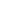                            VIDEO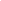 Categoria:       Autunno       Inverno       Primavera       Estate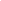 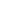 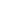 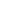                           Unica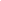 TemaLuoghi	rappresentatiBreve descrizione (facoltativa)Titolo dell’opera 2Sezione:           FOTO                   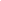                            VIDEO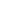 Categoria:       Autunno       Inverno       Primavera       Estate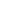 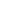 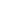 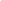                           Unica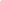 TemaLuoghi	rappresentatiBreve descrizione (facoltativa)Titolo dell’opera 3Sezione:           FOTO                   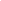                            VIDEO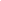 Categoria:       Autunno       Inverno       Primavera       Estate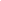 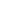 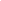 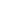                           Unica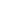 TemaLuoghi	rappresentatiBreve descrizione (facoltativa)Titolo dell’opera 4Sezione:           FOTO                   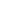                            VIDEO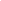 Categoria:       Autunno       Inverno       Primavera       Estate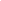 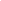 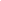 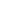                           Unica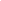 TemaLuoghi	rappresentatiBreve descrizione (facoltativa)Titolo dell’opera 5Sezione:           FOTO                   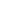                            VIDEO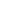 Categoria:       Autunno       Inverno       Primavera       Estate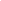 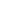 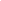 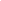                           Unica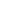 TemaLuoghi	rappresentatiBreve descrizione (facoltativa)